CURRICULUM VITAE OF MARILOE BOOYSENCURRICULUM VITAE OF MARILOE BOOYSENCURRICULUM VITAE OF MARILOE BOOYSENCURRICULUM VITAE OF MARILOE BOOYSENCURRICULUM VITAE OF MARILOE BOOYSENCURRICULUM VITAE OF MARILOE BOOYSEN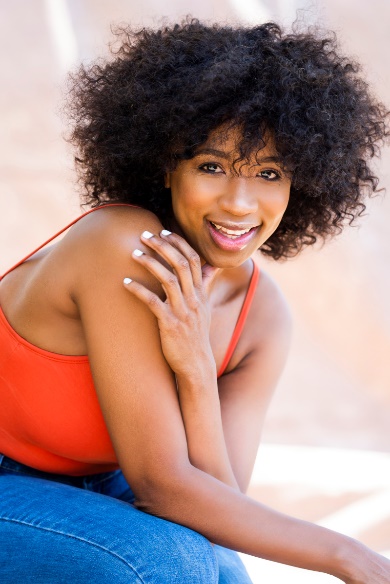 gender:FemaleFemaleFemaleage:272727height:1,581,581,58waist:78 cm78 cm78 cmhips:96 cm96 cm96 cmshoe:555hair:BlackBlackBlackeyes:BlackBlackBlacklanguages:English, AfrikaansEnglish, AfrikaansEnglish, Afrikaansaccents:American, EnglishAmerican, EnglishAmerican, EnglishSKILLSSKILLSSKILLSSKILLSSKILLSSKILLSSinging, Songwriting, GuitarSinging, Songwriting, GuitarSinging, Songwriting, GuitarSinging, Songwriting, GuitarSinging, Songwriting, GuitarSinging, Songwriting, GuitarTERTIARY EDUCATIONTERTIARY EDUCATIONTERTIARY EDUCATIONTERTIARY EDUCATIONTERTIARY EDUCATIONTERTIARY EDUCATIONyearqualificationqualificationqualificationinstitutioninstitution2015BA Drama DegreeBA Drama DegreeBA Drama DegreeUniversity of PretoriaUniversity of Pretoria20198 week intense training8 week intense training8 week intense trainingEmerge EducationEmerge EducationTHEATRE EXPERIENCETHEATRE EXPERIENCETHEATRE EXPERIENCETHEATRE EXPERIENCETHEATRE EXPERIENCETHEATRE EXPERIENCEyearproductionproductionproductionrolerole2014CabaretCabaretCabaretCape ColoredCape Colored2015Edu - PuppetsEdu - PuppetsEdu - PuppetsStoryteller & PuppetryStoryteller & Puppetry2020Tshwane Youth TheatreTshwane Youth TheatreTshwane Youth TheatreTrixieTrixieFILM, TV & COMMERCIAL EXPERIENCEFILM, TV & COMMERCIAL EXPERIENCEFILM, TV & COMMERCIAL EXPERIENCEFILM, TV & COMMERCIAL EXPERIENCEFILM, TV & COMMERCIAL EXPERIENCEFILM, TV & COMMERCIAL EXPERIENCEyearproductionproductionproductionrolerole2016-2017Bay TVBay TVBay TVPresenter / ProducerPresenter / ProducerCORPORATE EXPERIENCECORPORATE EXPERIENCECORPORATE EXPERIENCECORPORATE EXPERIENCECORPORATE EXPERIENCECORPORATE EXPERIENCEyearproductionproductionproductionrolerole2016HDI Youth MarketeersHDI Youth MarketeersHDI Youth MarketeersTwo man promoting SAICA(Sound engineer & acting)Two man promoting SAICA(Sound engineer & acting)OTHER EXPERIENCEOTHER EXPERIENCEOTHER EXPERIENCEOTHER EXPERIENCEOTHER EXPERIENCEOTHER EXPERIENCEyearproductionproductionproductionrole/positionrole/position2017National Film and Video InternshipNational Film and Video InternshipNational Film and Video InternshipInternship (Production)Internship (Production)2016-2017Community Radio – Bay FM 107.9Community Radio – Bay FM 107.9Community Radio – Bay FM 107.9Radio Co-HostRadio Co-Host